Your recent request for information is replicated below, together with our response.I would like to make an FOI request regarding the police Scotland inteligence on brothels in Edinburgh and glasgow and why they let these chinese trafficking groups operate with impunity?Following a clarification request you requested1. Any information held on why the chinese organized crime group running a brothel in windmill place Edinburgh and many other locations and advertizing openly with multiple numbers are allowed to operate by the police?2. Why no action is taken for immigration crime, illegal working, trafficking for exploitation, advertizing sex for sale ,money laundering or any other felony.Any information on what monitoring or inteligence gathering is done on chinese organized brothels in Edinburgh,glasgow?Information on why these oganized chinese crime groups and their brothels are allowed to operate and advertize openly while breaking the law?Any Information on why no action is taken against them despite laws being broken.Having considered your questions I am refusing to confirm or deny whether the information sought exists or is held by Police Scotland in terms of section 18 of the Act.Section 18 applies where the following two conditions are met: -	It would be contrary to the public interest to reveal whether the information is held-	If the information was held, it would be exempt from disclosure in terms of one or more of the exemptions set out in sections 28 to 35, 38, 39(1) or 41 of the ActIf the information was held by the Service, it would be considered exempt in terms of the sections listed below:Section 34(1) - InvestigationsSection 35(1)(a)&(b) - Law EnforcementTo disclose whether or not information was held would confirm whether or not the circumstances referred to were in some way known to Police Scotland.If any information were held, it would be held for the purpose of an investigation and disclosure of such information would prejudice the prevention and detection of crime and the apprehension or prosecution of offenders.This should not, however, be taken as conclusive evidence that the information you have requested exists or does not exist.I would further advise that should you wish to report any information you hold in regards to the above to Police Scotland, you can do so be either calling 101 or anonymously via Crimestoppers.  I have included a link to our contact details page below:Contact Police Scotland - Police ScotlandIf you require any further assistance please contact us quoting the reference above.You can request a review of this response within the next 40 working days by email or by letter (Information Management - FOI, Police Scotland, Clyde Gateway, 2 French Street, Dalmarnock, G40 4EH).  Requests must include the reason for your dissatisfaction.If you remain dissatisfied following our review response, you can appeal to the Office of the Scottish Information Commissioner (OSIC) within 6 months - online, by email or by letter (OSIC, Kinburn Castle, Doubledykes Road, St Andrews, KY16 9DS).Following an OSIC appeal, you can appeal to the Court of Session on a point of law only. This response will be added to our Disclosure Log in seven days' time.Every effort has been taken to ensure our response is as accessible as possible. If you require this response to be provided in an alternative format, please let us know.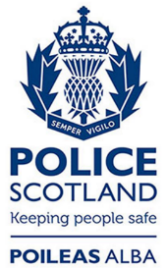 Freedom of Information ResponseOur reference:  FOI 23-0686Responded to:  22nd March 2023